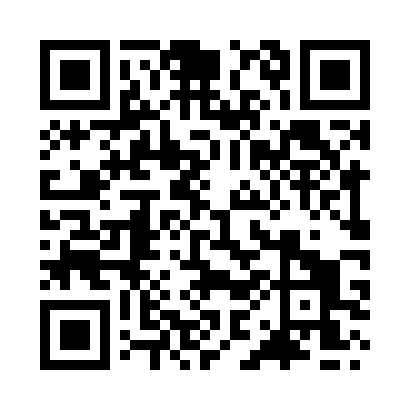 Prayer times for Willaston, Cheshire, UKMon 1 Jul 2024 - Wed 31 Jul 2024High Latitude Method: Angle Based RulePrayer Calculation Method: Islamic Society of North AmericaAsar Calculation Method: HanafiPrayer times provided by https://www.salahtimes.comDateDayFajrSunriseDhuhrAsrMaghribIsha1Mon3:034:491:166:569:4311:292Tue3:034:501:166:569:4211:293Wed3:034:511:166:569:4211:294Thu3:044:521:176:569:4111:295Fri3:054:531:176:569:4011:286Sat3:054:541:176:559:4011:287Sun3:064:551:176:559:3911:288Mon3:064:561:176:559:3811:289Tue3:074:571:176:549:3811:2710Wed3:074:581:176:549:3711:2711Thu3:084:591:186:549:3611:2712Fri3:095:001:186:539:3511:2613Sat3:095:011:186:539:3411:2614Sun3:105:031:186:529:3311:2515Mon3:115:041:186:529:3211:2516Tue3:125:051:186:519:3011:2417Wed3:125:071:186:509:2911:2418Thu3:135:081:186:509:2811:2319Fri3:145:091:186:499:2711:2220Sat3:145:111:186:489:2511:2221Sun3:155:121:186:489:2411:2122Mon3:165:141:186:479:2311:2023Tue3:175:151:196:469:2111:2024Wed3:175:171:196:459:2011:1925Thu3:185:181:196:449:1811:1826Fri3:195:201:196:449:1711:1727Sat3:205:211:196:439:1511:1728Sun3:205:231:196:429:1311:1629Mon3:215:241:186:419:1211:1530Tue3:225:261:186:409:1011:1431Wed3:235:281:186:399:0811:13